ГОРОДСКАЯ ДУМА МУНИЦИПАЛЬНОГО ОБРАЗОВАНИЯГОРОД НОВОРОССИЙСКРЕШЕНИЕот 20 июня 2023 г. N 404О ВНЕСЕНИИ ИЗМЕНЕНИЙВ РЕШЕНИЕ ГОРОДСКОЙ ДУМЫ МУНИЦИПАЛЬНОГООБРАЗОВАНИЯ ГОРОД НОВОРОССИЙСК ОТ 30 МАЯ 2017 ГОДА N 197"О ПЕНСИИ ЗА ВЫСЛУГУ ЛЕТ (ДОПОЛНИТЕЛЬНОМ МАТЕРИАЛЬНОМОБЕСПЕЧЕНИИ), ПОСОБИИ ЛИЦАМ, ЗАМЕЩАВШИМ МУНИЦИПАЛЬНЫЕДОЛЖНОСТИ И ДОЛЖНОСТИ МУНИЦИПАЛЬНОЙ СЛУЖБЫВ МУНИЦИПАЛЬНОМ ОБРАЗОВАНИИ ГОРОД НОВОРОССИЙСК"В соответствии с Федеральными законами от 15 декабря 2001 года N 166-ФЗ "О государственном пенсионном обеспечении в Российской Федерации", от 2 марта 2007 года N 25-ФЗ "О муниципальной службе в Российской Федерации", законами Краснодарского края от 8 июня 2007 года N 1244-КЗ "О муниципальной службе в Краснодарском крае", от 3 декабря 2013 года N 2840-КЗ "О пенсии за выслугу лет лицам, замещавшим должности государственной гражданской службы Краснодарского края", от 21 июля 2005 года N 920-КЗ "О дополнительном материальном обеспечении лиц, замещавших государственные должности и должности государственной гражданской службы Краснодарского края", от 21 июля 2005 года N 921-КЗ "О государственной поддержке отдельных категорий работников Краснодарского края", во исполнении протеста прокуратуры города Новороссийска от 27 апреля 2023 года N 7-02-2023/Прдп342-23-20030007, руководствуясь Уставом муниципального образования город Новороссийск, городская Дума муниципального образования город Новороссийск решила:1. В Приложение N 1 "Положение о пенсии за выслугу лет (дополнительном материальном обеспечении) лицам, замещавшим муниципальные должности и должности муниципальной службы муниципального образования город Новороссийск" к решению городской Думы муниципального образования город Новороссийск от 30 мая 2017 года N 197 "О пенсии за выслугу лет (дополнительном материальном обеспечении), пособии лицам, замещавшим муниципальные должности и должности муниципальной службы в муниципальном образовании город Новороссийск" внести следующие изменения:1.1. Подпункт 2.3.1 пункта 2 изложить в следующей редакции:"2.3.1. Лицам, замещавшим должности муниципальной службы, при наличии стажа муниципальной службы, минимальная продолжительность которого в соответствующем году определяется согласно Приложению N 1 к настоящему Положению.Стаж муниципальной службы, для назначения пенсии за выслугу лет устанавливается в соответствии с Законом Краснодарского края от 27 сентября 2007 года N 1324-КЗ "О порядке исчисления стажа муниципальной службы в Краснодарском крае".".1.2. Приложение N 3 к Положению о пенсии за выслугу лет (дополнительном материальном обеспечении) лицам, замещавшим муниципальные должности и должности муниципальной службы муниципального образования город Новороссийск "Перечень должностей, периоды службы (работы) в которых включаются в стаж муниципальной службы для назначения пенсии за выслугу лет (дополнительного материального обеспечения)" признать утратившим силу.2. Отделу информационной политики и средств массовой информации опубликовать настоящее решение в средствах массовой информации и на официальном сайте администрации и городской Думы муниципального образования город Новороссийск.3. Контроль за выполнением настоящего решения возложить на главу муниципального образования А.В. Кравченко и председателя городской Думы муниципального образования город Новороссийск А.В. Шаталова.4. Настоящее решение вступает в силу со дня его официального опубликования.Глава муниципальногообразования город НовороссийскА.В.КРАВЧЕНКОПредседатель городской ДумыА.В.ШАТАЛОВ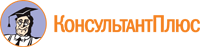 